ASSOCIATION SPORTIVE COLLEGE PONT DE LA MAYEVILLENAVE D ORNONNATATION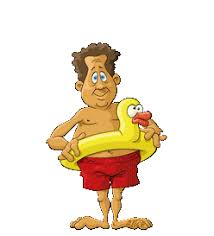 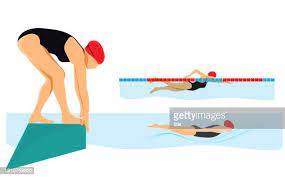 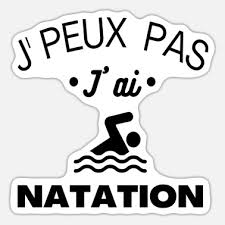 Rappel : Les entrainements de natation se déroulent le mercredi de 13h15 à 14h45.Le rendez-vous est fixé directement à la piscine de VILLENAVE D ORNON. Les élèves peuvent apporter leur repas du midi et le prendre à la cantine sous la responsabilité d’un assistant d’éducation. Ils prennent ensuite le bus de manière autonome pour accéder à la piscine. Nous devons quitter le bassin au plus tard à 14h45, les enfants seront disponibles à la sortie des vestiaires à partir de 14h50 environ.PISCINE VILLENAVE D ORNON : 05 57 99 50 50Le calendrier des compétitions 2022/2023 :La participation au CROSS (course endurance) est un moment partagé avec tous les élèves de l’association sportive toutes activités confondues. Lors des compétitions, un déplacement en bus gratuit est organisé ; un affichage dans le hall précisera les horaires (approx :13h-16h30)Enseignant responsable : Mr GROLEAUDate23 nov.07/1225/0122 mars17 mailieuxVillenaveVillenavePessac canetonMERIGNACVILLENAVEnatureendurancesauvetageBrasse+crawlDos+Papillon+relais4 nages+relais 14min